Landforms card sortingWhat features might you find in periglacial regions?       Print out and cut up the cards (on three pages). Match the landform with its description and the process by which it formed.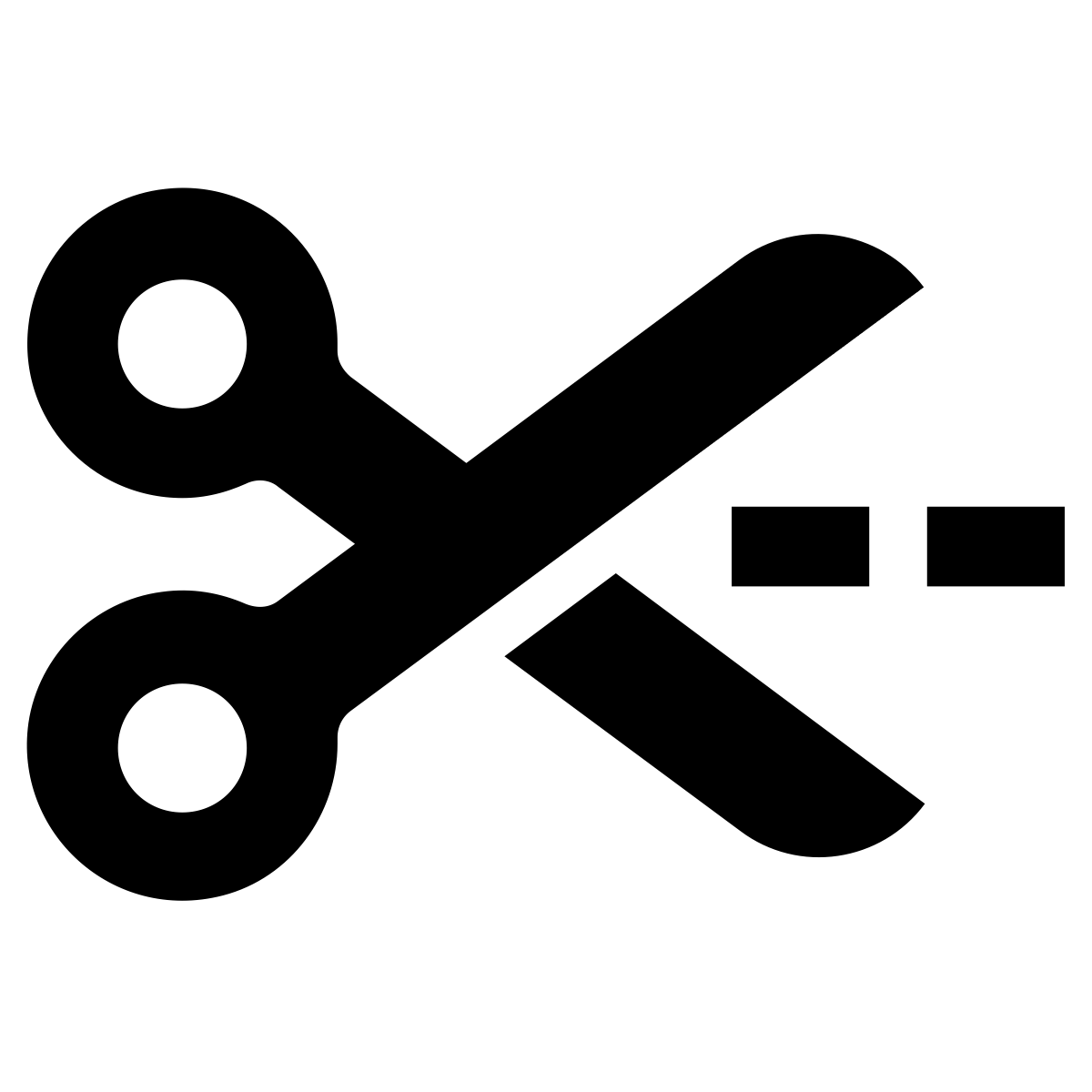 LandformsDescriptionsProcesses